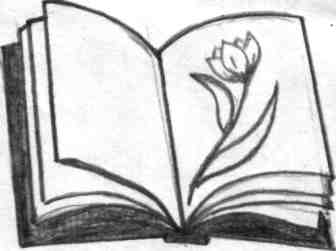 Муниципальное общеобразовательное учреждение«основная общеобразовательная школа п. ВосточныйДергачевского района Саратовской области»                                                                 План работы библиотеки основной общеобразовательной школы п.Восточный на 2015/2016 уч. год1.Основные цели и задачи школьной библиотекиБиблиотека образовательного учреждения должна стать культурным, информационным, просветительским и воспитательным центром образовательной среды шкрлы.    Основные цели:Воспитание гражданского самосознания, помощь в развитии творческих способностей учащихся, раскрытие духовно-творческого потенциала детей в процессе работы с книгой;Поддержка чтения и читательской культуры учащихся;Приобщение учеников к чтению;Привлечение новых читателей в библиотеку;Основные задачи:Обеспечение информационно-документальной поддержки учебно-воспитательного процесса и самообразования учащихся и педагогов;Формирование у школьников информационной культуры и культуры чтения;Развивать мотивацию к чтению, уважение к книге;Усилить внимание на пропаганду литературы по воспитанию нравственности, культуры поведения, самореализации личности у учащихся;Повышение качества информационно-библиотечных и библиографических услуг;Строить работу библиотеки, как центр психологической разгрузки учащихся.3. Справочно-библиографическая и информационная работа.Работа по пропаганде библиотечно-библиографических знаний4. Работа с читателями4. В помощь учебному процессу5. Повышение квалификации работников библиотекиПедагог-библиотекарь                                                     Садыкова А.Б.                                        2. Работа с библиотечным фондом№ п/пСодержание работыСрокисполненияОтветственный1.Изучение состава фондов и анализ их использованияИзучение состава фондов и анализ их использованияИзучение состава фондов и анализ их использования-Прием и выдача учебниковмай-августПедагог-библиотекарь-Анализ обесспечения учебниками на 2016-2017 уч.годСентябрь-октябрьПедагог-библиотекарьПроверка учебного фондаоктябрьПедагог-библиотекарь- Составление справки по учебно-методическому обеспечению учебного процесса школы сентябрьПедагог-библиотекарь2.Систематизация,формирование и поддержание состояния книжного фонда библиотекиСистематизация,формирование и поддержание состояния книжного фонда библиотекиСистематизация,формирование и поддержание состояния книжного фонда библиотеки- Работа с библиографическими изданиями (прайс-листы, каталоги, перечни учебников и учебных пособий)в течение годаПедагог-библиотекарь- Формирование общешкольного заказа на учебники и учебные пособия для текущего комплектования на документы на электронных носителяхпо мере поступления бланков заказаПедагог-библиотекарь3.Комплектование фондаКомплектование фондаКомплектование фонда- Изъятие и списание ветхой и морально-устаревшей литературыв течение годаПедагог-библиотекарь- Прием,систематизация и техническая обработка новых поступленийв течение годаПедагог-библиотекарь-Расстановка новых изданий в фондепо мере поступленияПедагог-библиотекарь-Оформление подписки на периодические изданияноябрьПедагог-библиотекарь4.Работа по сохранности фондаРабота по сохранности фондаРабота по сохранности фонда-Проверка учебного фонда1 раз в годПедагог-библиотекарь-Организация работы по мелкому ремонту книг с привлечением учащихся1 раз в 3 месяцаПедагог-библиотекарь-Систематический контроль за своевременным возвратом в библиотеку выданных изданийв течение годаПедагог-библиотекарь-Сверка документации с бухгалтериейв течение годаПедагог-библиотекарь-Работа с задолжникамив течение годаПедагог-библиотекарь-Организация выставок и библиографических обзоров новых поступлений книг и журналовпо мере поступленияПедагог-библиотекарь-Формирование справочно-библиографического аппарата:пополнение алфавитного каталога;создание систематического каталога; редактирование тематических картотек;создание картотеки периодических изданийв течение годаПедагог-библиотекарь-Ведение тетради учета библиографических справокв течение годаПедагог-библиотекарь-Проведение библиотечных уроков по прпаганде ББЗв течение годаПедагог-библиотекарь-Разработка сайта школьной библиотекив течение годаПедагог-библиотекарь,Сист. администраторСодержание работыСодержание работыГруппа читателейСрокисполне-нияОтветственный-Выполнение библиографических и тематических справок1-9 кл.,педагоги1-9 кл.,педагогив течение годаПедагог-библиотекарь-Ознакомление с мультимедиаресурсами, имеющимися в фонде школьной библиотеки.1-9 кл.,педагоги1-9 кл.,педагогив течение годаПедагог-библиотекарь1Индивидуальная работаИндивидуальная работаИндивидуальная работаИндивидуальная работаИндивидуальная работа- Привлечение читателей в библиотеку,беседы о библиотеке, о книгах, о писателях1-9 кл.1-9 кл.в течение годаПедагог-библиотекарь-Формирование у школьников навыков независимого библиотечного пользователя1-9 кл1-9 клв течение годаПедагог-библиотекарь-Беседы о прочитанном1-9 кл1-9 клв течение годаПедагог-библиотекарь-Рекомендательные беседы при выдаче книг1-9 кл1-9 клв течение годаПедагог-библиотекарь-Изучение запросов и интересов читателей1-9 кл1-9 клв течение годаПедагог-библиотекарь-Систематический анализ чтения учащихся, обзор читательских формуляров1-9 кл1-9 клв течение годаПедагог-библиотекарь-Информирование о новых поступлениях в библиотеку1-9 кл1-9 клПо мере поступленияПедагог-библиотекарь2Массовая работаМассовая работаМассовая работаМассовая работаМассовая работа-Обзорная выставка «Книжные новинки»-Обзорная выставка «Книжные новинки»1-5 кл.сентябрьПедагог-библиотекарь-Книжная выставка из цикла «Писатели-юбиляры» «-Книжная выставка из цикла «Писатели-юбиляры» «5-7 кл.сентябрьПедагог-библиотекарь-Информационное обеспечение праздника «Посвящение в пятиклассники»-Информационное обеспечение праздника «Посвящение в пятиклассники»5- клсентябрьПедагог-библиотекарь-Книжная выставка из цикла «Писатели-юбиляры» «Бьется сердце Павки Корчагина»(110 лет со дня рождения Н.А.Островского) обзор книг,беседа-Книжная выставка из цикла «Писатели-юбиляры» «Бьется сердце Павки Корчагина»(110 лет со дня рождения Н.А.Островского) обзор книг,беседа7-9 кл.сентябрьПедагог-библиотекарь"Неутомимый искатель» Книжная выставка из цикла «Писатели-юбиляры»  (18 октября 80 лет –К.Булычев) , обзор книг,презентация"Неутомимый искатель» Книжная выставка из цикла «Писатели-юбиляры»  (18 октября 80 лет –К.Булычев) , обзор книг,презентация4-6кл.октябрьПедагог-библиотекарь-Информационное обеспечение празднования Нового года -Информационное обеспечение празднования Нового года 1-7 кл.декабрьПедагог-библиотекарь-Выставка-беседа «Рождественские и новогодние традиции»-Выставка-беседа «Рождественские и новогодние традиции»1-7 кл.декабрьПедагог-библиотекарь-«Художники-детям»:Презентация о детских художниках-иллюстраторах; «Иллюстрируем прочитанное»-выставка рисунков учащихся-«Художники-детям»:Презентация о детских художниках-иллюстраторах; «Иллюстрируем прочитанное»-выставка рисунков учащихся2-4 кл.январь          Педагог-библиотекарь- «Символы  РоссийскогоГосударства» (презентация, обзорный рассказ)- «Символы  РоссийскогоГосударства» (презентация, обзорный рассказ)5-7 кл.декабрьПедагог-библиотекарь, классные руководители-«Держава армией крепка» выставка, беседа,посвященная дню защитникам Отечества -«Держава армией крепка» выставка, беседа,посвященная дню защитникам Отечества 1-11 кл.февральПедагог-библиотекарь- «Путешествие на остров книголюбов» (КНИЖКИНА НЕДЕЛЯ)- «Путешествие на остров книголюбов» (КНИЖКИНА НЕДЕЛЯ)1-5 кл.мартПедагог-библиотекарь,классные руководители-«У доброй славы большие крылья»Тематическая выставка, беседа (к всемирному дню авиации и космонавтики)-«У доброй славы большие крылья»Тематическая выставка, беседа (к всемирному дню авиации и космонавтики)1-9 кл.апрельПедагог-библиотекарьЦикл мероприятий,посвященных 70-летию Победы русского народа в ВОВ (книжные выставки, викторины,презентации, беседы)Цикл мероприятий,посвященных 70-летию Победы русского народа в ВОВ (книжные выставки, викторины,презентации, беседы)1-9кл.майПедагог-библиотекарь- «Семь Я»:тематическая выставка , выставка детских рисунков(Международный день семьи 15.05.2016)- «Семь Я»:тематическая выставка , выставка детских рисунков(Международный день семьи 15.05.2016)1-7 кл.май Педагог-библиотекарь,классные руководители нач.школы- Информационное обеспечение к предметным неделямв течение годаПедагог-библиотекарь- Информировать классных руководителей о чтении учащихся.2 раза в годПедагог-библиотекарь1СамообразованиеСамообразованиеСамообразование-Посещение семинаровПо плану-Присутствие на массовых мероприятиях других библиотекПо плану2Расширение ассортимента библиотечно-информационных услуг, повышение их качества на основе использования новых технологийРасширение ассортимента библиотечно-информационных услуг, повышение их качества на основе использования новых технологийРасширение ассортимента библиотечно-информационных услуг, повышение их качества на основе использования новых технологий-Использование электронных носителей